When dividing radical expressions, you MUST _________________ the ______________ from the _____________________. All "___________________" numbers must be ____________________, as well as, any radical left in the numerator. There are several scenarios when dividing radical expressions. The first one is when we are given _______________ radical with a ____________________________ underneath. Step 1: Use the Quotient Property of Radicals to rewrite the expression. This property allows you to write a fraction under one big radical as the numerator and denominator under separate radicals. Step 2:  Simplify the numerator.Step 3: Simplify the denominator.Example: Simplify completely.What if the radical in the denominator does NOT eliminate when we simplify?You must _________________________________________________________!*Think about how many of the number/variable we have in the denominator and how many more you need to match the index. Let's call this "just enough."Step 1: Multiply the numerator and denominator by "just enough" to eliminate the radical in the denominator.Step 2: Simplify the radical in the numerator.Step 3: Simplify any outside terms.Remember you can NEVER simplify an “inside” and “outside” together!Examples: Simplify completely.Special Cases:When there is a radical being added or subtracted in the denominator, we must multiply by the __________________________________ in order to rationalize the denominator.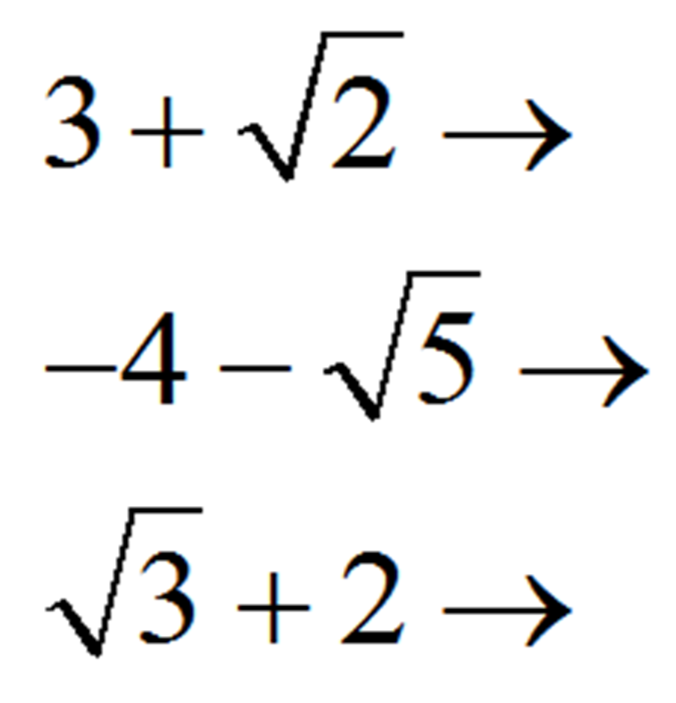 Examples: Simplify completely. 1.) 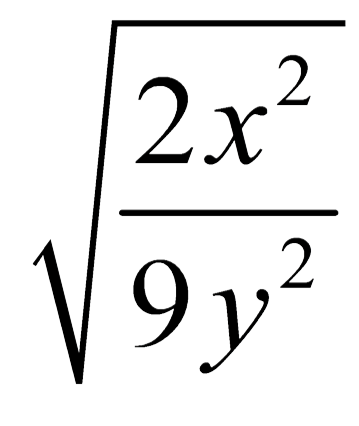 2.) 3.) 4.) 5.) 6.) 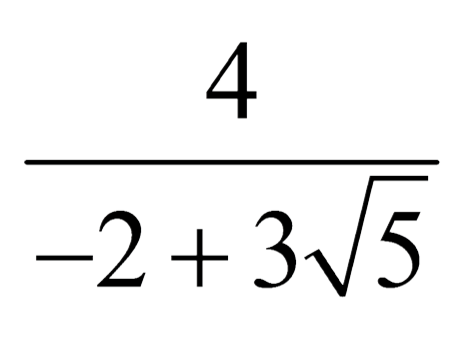 7.) 